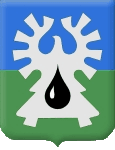 МУНИЦИПАЛЬНОЕ ОБРАЗОВАНИЕ ГОРОД УРАЙХанты-Мансийский автономный округ-Юграадминистрация ГОРОДА УРАЙПОСТАНОВЛЕНИЕот _________________                                                                                              №____________О внесении изменений в муниципальную программу «Развитие малого и среднего предпринимательства, потребительского рынка и сельскохозяйственных товаропроизводителей города Урай» на 2016-2020 годыВ соответствии с постановлением администрации города Урай от 26.04.2017 №1085 «О муниципальных программах муниципального образования городской округ город Урай», в целях создания благоприятных условий для развития малого и среднего предпринимательства на территории города Урай:1. Внести изменения в муниципальную программу «Развитие малого и среднего предпринимательства, потребительского рынка и сельскохозяйственных товаропроизводителей города Урай» на 2016-2020 годы, утвержденную постановлением администрации города Урай от 30.09.2015 №3205, согласно приложению.2. Опубликовать постановление в газете «Знамя» и разместить на официальном сайте органов местного самоуправления города Урай в информационно-телекоммуникационной сети «Интернет».3. Отделу содействия малому и среднему предпринимательству администрации города Урай (О.Д.Ковалева):3.1 обеспечить размещение актуальной редакции муниципальной программы на официальном сайте органов местного самоуправления города Урай в информационно-телекоммуникационной сети «Интернет» в установленном порядке;3.2. в течение 10 дней со дня утверждения постановления обеспечить государственную регистрацию изменений в муниципальную программу в порядке, установленном Постановлением Правительства Российской Федерации от 25.06.2015 №631 «О порядке государственной регистрации документов стратегического планирования и ведения федерального государственного реестра документов стратегического планирования».4. Контроль за выполнением постановления возложить на первого заместителя главы города Урай В.В. Гамузова.Глава города Урай								А.В. ИвановПриложение к постановлениюадминистрации города Урайот _______________ №__________Изменения в муниципальную программу «Развитие малого и среднего предпринимательства, потребительского рынка и сельскохозяйственных товаропроизводителей города Урай» на 2016-2020 годы (далее - Программа)1. В паспорте Программы строку «Объемы и источники финансирования программы» изложить в следующей редакции:«».2. В таблице 4.1 раздела 4:1) В подпрограмме III «Развитие сельскохозяйственных товаропроизводителей»:а) строки 8, 8.1 изложить в следующей редакции:«»;б) строку «ИТОГО по подпрограмме III:» изложить в следующей редакции:«».2) строку «ИТОГО по программе:» изложить в следующей редакции:«».Объемы и источники финансирования программыОбъем финансирования, необходимый для реализации мероприятий Программы: всего – 159 471,0 тыс. рублей, в том числе по годам и источникам:8Осуществление переданного отдельного государственного полномочия по поддержке сельскохозяйственного производства и деятельности по заготовке и переработке дикоросов (за исключением мероприятий, предусмотренных федеральными целевыми программами), в том числе:Бюджет Ханты-Мансийского автономного округа - Югры134 113,030 952,434 032,643 052,026 076,00,0Отдел содействия малому и среднему предпринимательству администрации города Урай8.1Предоставление субсидий на поддержку растениеводства, переработки и реализации продукции растениеводства, на поддержку животноводства, переработки и реализации продукции животноводства, на поддержку мясного скотоводства, переработки и реализации продукции мясного скотоводстваБюджет Ханты-Мансийского автономного округа - Югры133 298,030 952,433 217,643 052,026 076,00,0Отдел содействия малому и среднему предпринимательству администрации города УрайИТОГО по подпрограмме III:Всего141 087,932 280,339 559,643 092,026 116,040,0ИТОГО по подпрограмме III:Бюджет Ханты-Мансийского автономного округа - Югры 134 113,030 952,434 032,643 052,026 076,00,0ИТОГО по подпрограмме III:Бюджет городского округа город Урай6 768,81 121,85 527,040,040,040,0ИТОГО по подпрограмме III:Федеральный бюджет206,1206,10,00,00,00,0ИТОГО по программе:Всего159 471,038 851,845 683,443 450,526 474,55 010,8ИТОГО по программе:Бюджет Ханты-Мансийского автономного округа - Югры150 393,337 002,839 850,243 052,026 076,04 412,3ИТОГО по программе:Бюджет городского округа город Урай8 871,61 642,905 833,2398,5398,5598,5ИТОГО по программе:Федеральный бюджет206,1206,10000